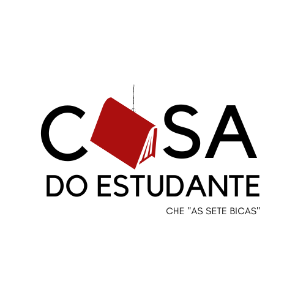 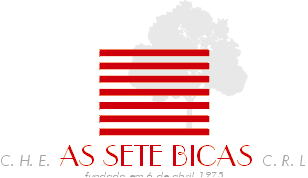 CANDIDATURA À OBTENÇÃO DE ALOJAMENTO NA Casa do EstudanteSenhora da Hora, ________ de ____________________ de 202___Assinatura do requerente: ______________________________________________________A preencher pelos serviços:Hora: ____:_____Assinatura: ____________________________________________________REQUERENTENome:__________________________________________________________________________________________________________Data de nascimento: ____/____/________ Nacionalidade:__________________________NIF:_______________________BI/Cartão do Cidadão/Passaporte (riscar o que não interessa) nº:___________________________, válido até____/____/_________ e-mail:________________________________________ Telemóvel:________________________________ Morada_________________________________________________________________________________________________________Código Postal ________-______, Localidade ______________________________________ País _________________________ Estudante do _______º ano de _______________(curso) Ano letivo de Ingresso_________/________, na ___________________________ (instituição de ensino).Docente ou Investigador na________________________________________________________(instituição de ensino), Outro estatuto (designação)__________________________________________________________________________________. 